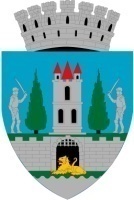 PROIECTHOTĂRÂREA NR.  ..............................privind aprobarea studiului de fezabilitate şi a indicatorilor tehnico-economici la obiectivul de investiţie:                      PARCARE ETAJATĂ S+P+2 , STR.M. KOGĂLNICEANUConsiliul Local al Municipiului Satu Mare întrunit în şedinţa ordinară din data de 27.05.2021Analizând proiectul de hotărâre nr....................  referatul de aprobare al viceprimarului municipiului Satu Mare, înregistrat sub nr. 28608 / 19.05.2021, în calitate de iniţiator, de raportul de specialitate comun al Direcţiei Economice şi al Serviciului investiții–gospodărire-întreținere înregistrat sub nr.28609 / 19.05.2021 .Având în vedere procesul-verbal al comisiei tehnico-economice cu nr.28315 / 18.05.2021Ţinând  seama  de prevederile: art. 44 alin. 1 şi alin.4 din Legea 273 din 29 iunie 2006 privind finanţele publice locale, cu modificările  şi completările ulterioareLuând în considerare prevederile HG 907/2016 privind  etapele  de elaborare   şi   conţinutul-cadru	al	documentaţiilor	tehnico-economice	 aferente obiectivelor/proiectelor de investiţii finanţate din fonduri publice, Pe baza avizelor comisiilor de specialitate ale Consiliului Local Satu Mare. 	Ţinând seama de prevederile Legii nr. 24/2000 privind normele de tehnică legislativă pentru elaborarea actelor normative, republicată, cu modificările şi completările ulterioare, În baza prevederilor art. 129 alin. (2) lit.c), alin.(6) lit.b,  art.362 alin. (2), art.349 din O.U.G. nr. 57/2019 privind Codul administrativȊn temeiul prevederilor art. 139 alin (3), lit. g) și prevederile art.196 alin.(1),lit a) din O.U.G. nr. 57/2019 privind Codul administrativ, Consiliul Local al Municipiului Satu Mare adoptă următoarea: H O T Ă R Â R E:Art.1 Se aprobă studiul de fezabilitate şi indicatorii tehnico-economici pentru obiectivul de investiţie: PARCARE ETAJATĂ S+P+2, STR. M. KOGĂLNICEANU conform ANEXEI 1, parte integrantă a prezentei hotărâri.Art.2 Cu ducerea la îndeplinire a prezentei hotărâri se încredinţează Primarul  municipiului  Satu Mare şi serviciile de specialitate.Art.3 Prezenta hotărâre se comunică, prin intermediul Secretarului general al municipiului Satu Mare, în termenul prevăzut de lege, Primarului municipiului Satu Mare, Instituţiei Prefectului Judeţului și Serviciului Investiții-Gospodărire-Întreținere.INIŢIATOR :VICEPRIMARGheorghe StanAVIZATSECRETAR GENERALMihaela Maria Racolța      RedactatNémeti Alexandru